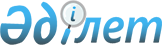 Стратегиялық маңызы бар жер қойнауы учаскелерінің (кен орындарының) тізбесін бекіту туралы
					
			Күшін жойған
			
			
		
					Қазақстан Республикасы Үкіметінің 2009 жылғы 13 тамыздағы N 1213 Қаулысы. Күші жойылды - Қазақстан Республикасы Үкіметінің 2011 жылғы 4 қазандағы N 1137 Қаулысымен

      Ескерту. Күші жойылды - Қазақстан Республикасы Үкіметінің 2011 жылғы 4 қазандағы N 1137 (алғашқы ресми жарияланған күнінен бастап қолданысқа енгізіледі) Қаулысымен.      "Жер қойнауы және жер қойнауын пайдалану туралы" Қазақстан Республикасының 1996 жылғы 27 қаңтардағы Заңы 7-бабының 3-1) тармақшасына сәйкес Қазақстан Республикасының Үкіметі ҚАУЛЫ ЕТЕДІ: Z100291 қараңыз



      1. Қоса беріліп отырған стратегиялық маңызы бар жер қойнауы учаскелерінің (кен орындарының) тізбесі бекітілсін. 



      2. Осы қаулы алғаш рет ресми жарияланған күнінен бастап қолданысқа енгізіледі.       Қазақстан Республикасының 

      Премьер-Министрі                                  К. Мәсімов Қазақстан Республикасы 

      Үкіметінің      

      2009 жылғы 13 тамыздағы 

      N 1213 қаулысымен  

      бекітілген       

Стратегиялық маңызы бар жер қойнауы учаскелерінің (кен 

орындарының) тізбесі 
					© 2012. Қазақстан Республикасы Әділет министрлігінің «Қазақстан Республикасының Заңнама және құқықтық ақпарат институты» ШЖҚ РМК
				Р/с 

N Пайдалы қазбаның түрі Кен орнының жер қойнауы учаскесінің атауы, алаңы, тереңдігі Орналасқан жері Орналасқан жері Р/с 

N Пайдалы қазбаның түрі Кен орнының жер қойнауы учаскесінің атауы, алаңы, тереңдігі Облысы Орталықтың географиялық координаттары 1 2 3 4 5 Қатты пайдалы қазбалар 
1. Темір, марганец Батыс Қаражал Қарағанды 48 о 01 , 70 о 48 , 2. Вольфрам, молибден Жоғарғы Қайрақты Қарағанды 48 о 41 , 73 о 15 , 3. Вольфрам, молибден Қараоба Қарағанды 47 о 12 , 71 о 22 , 4. Вольфрам, молибден Көктенкөл Қарағанды 48 о 36 , 72 о 13 , 5. Көмір Костенко атындағы шахта Қарағанды 49 о 51 , 73 о 06 , 6. Көмір "Тентек" шахтасы Қарағанды 49 о 47 , 72 о 36 , 7. Көмір Екібастұз кен орнының "Богатырь" және "Солтүстік" тілімдері Павлодар 51 о 40 , 75 о 24 , 8. Көмір Шұбаркөл, Шығыс және Орталық учаскелері, Батыс учаскесі Қарағанды Шығыс және Орталық учаскелері 

49 о 00 , 68 о 34 , 

49 о 00 , 68 о 40 , 8. Көмір Шұбаркөл, Шығыс және Орталық учаскелері, Батыс учаскесі Қарағанды Батыс учаскесі 48 о 59 , 68 о 32 , 9. Уран Гранитті, Талас, Шорлы кен орындары Қарағанды Гранитті 

47 о 44 , 71 о 36 , 9. Уран Гранитті, Талас, Шорлы кен орындары Қарағанды Талас 

47 о 30 , 71 о 37 , 9. Уран Гранитті, Талас, Шорлы кен орындары Қарағанды Шорлы 

46 о 54 , 70 о 00 , 10. Бокситтер Краснооктябрьск Қостанай 52 о 00 , 62 о 17 , 11. Бокситтер Көктал Қостанай 52 о 09 , 64 о 40 , 12. Алмаздар Құмдыкөл Ақмола 53 о 08 , 68 о 57 , 13. Темір Аят темір кені бассейні Қостанай 53 о 00 , 62 о 30 , 14. Темір Качар (Оңтүстік және солтүстік учаскесі) Қостанай 53 о 21 , 62 о 55 , 15. Темір Качар (Солтүстік-Шығыс учаскесі) Қостанай 53 о 22 , 62 о 56 , 16. Темір Лисаковск Қостанай 52 о 27 , 62 о 19 , 17. Темір Сарыбай Қостанай 53 о 02 , 63 о 03 , 18. Темір Соколов Қостанай 53 о 00 , 63 о 11 , 19. Уран Ағаш Ақмола 53 о 19 , 71 о 35 , 20. Уран Аққан-Бұрлық СҚО 52 о 37 , 72 о 07 , 21. Уран Викторов СҚО 52 о 51 , 67 о 17 , 22. Уран, молибден Восток, Звездное Ақмола 52 о 26 , 68 о 15 , 23. Уран, фосфориттер Шығыс Тастыкөл Ақмола 53 о 02 , 71 о 10 , 24. Уран, молибден Глубинное Ақмола 53 о 21 , 71 о 28 , 25. Уран, фосфориттер Заозерное Ақмола 53 о 08 , 71 о 13 , 26. Уран Камышевое СҚО 52 о 23 , 66 о 58 , 27. Уран Көксор Ақмола 53 о 13 , 71 о 13 , 28. Молибден, уран Маныбай Ақмола 52 о 30 , 72 о 00 , 29. Уран Семізбай СҚО 52 о 57 , 72 о 58 , 30. Уран Славян Ақмола 53 о 42 , 69 о 10 , 31. Уран, фосфориттер Тастыкөл Ақмола 53 о 02 , 71 о 09 , 32. Уран Чаглинское Ақмола 53 о 25 , 69 о 12 , 33. Уран, молибден Шат Ақмола 53 о 20 , 71 о 28 , 34. Уран І-Шат Ақмола 53 о 19 , 71 о 33 , 35. Уран Шоқпақ СҚО 52 о 24 , 66 о 59 , 36. Уран Оңтүстік Маныбай Ақмола 52 о 27 , 71 о 58 , 37. Алтын Васильковское Ақмола 53 о 26 , 69 о 14 , 38. Қорғасын, мырыш Шалқия Қызылорда 44 о 00 , 67 о 25 , 39. Вольфрам, молибден Бұғыты Алматы 44 о 00 , 67 о 25 , 40. Уран Ақдала ОҚО Ближний учаскесі, 1 шоғыры 

45 о 31 , 68 о 28 , 40. Уран Ақдала ОҚО Летний учаскесі, 2,7 шоғырлар 

45 о 31 , 68 о 45 , 40. Уран Ақдала ОҚО Летний учаскесі, 3 шоғыры 

45 о 29 , 68 о 45 , 41. Уран Жалпақ ОҚО 45 о 51 , 68 о 59 , 42. Уран Жусандала Жамбыл 44 о 33 , 74 о 27 , 43. Уран Заречное ОҚО 42 о 31 , 67 о 34 , 44. Уран Инкай (N 1 уч.) ОҚО 45 о 15 , 67 о 31 , 45. Уран Инкай (N 2 және 3 уч.) ОҚО 45 о 21 , 67 о 37 , 46. Уран Инкай (N 4 уч.) ОҚО 45 о 05 , 67 о 27 , 47. Уран Иіркөл Қызылорда 44 о 06 , 66 о 29 , 48. Уран Қанжуған ОҚО 44 о 00 , 68 о 50 , 49. Уран, молибден, көмір Қолжат Алматы 43 о 36 , 80 о 35 , 50. Уран Қопалысай Жамбыл 43 о 49 , 75 о 00 , 51. Уран, көмір Құлан, N 1 учаске Жамбыл 44 о 54 , 73 о 43 , 52. Уран, көмір Құлан, N 3 учаске, 0,24 ш.км. Жамбыл 44 о 55 , 73 о 43 , 53. Уран Қызылкөл (Шаян, Лунное) ОҚО 43 о 44 , 69 о 39 , 54. Уран Қызылтас Жамбыл 44 о 27 , 73 о 50 , 55. Уран Буденовск, N 2 учаске ОҚО 44 о 46 , 67 о 42 , 56. Уран Буденовск N 3 және 4 учаскелер ОҚО 44 о 44 , 67 о 40 , 57. Уран Буденовск N 1 учаске ОҚО 44 о 44 , 67 о 40 , 58. Уран Мойынқұм, N 1 Оңтүстік учаскесі (оңтүстік бөлігі) ОҚО 44 о 09 , 68 о 53 , 59. Уран Мойынқұм, N 1 Оңтүстік учаскесі (солтүстік бөлігі) ОҚО 44 о 13 , 68 о 55 , 60. Уран Мойынқұм, N 2 Төртқұдық учаскесі ОҚО 44 о 30 , 69 о 10 , 61. Уран Мыңқұдық (Орталық учаскесі) ОҚО 45 о 35 , 68 о 05 , 62. Уран Мыңқұдық (Батыс учаскесі) ОҚО 45 о 32 , 67 о 45 , 63. Уран Мыңқұдық (Шығыс учаскесі) ОҚО 45 о 39 , 68 о 20 , 64. Уран, молибден, кобальт, күміс, көмір Төменгі Іле Алматы 45 о 15 , 74 о 45 , 65. Уран, көмір Ойқарағай Алматы 43 о 11 , 80 о 35 , 66. Уран Солтүстік Қарамұрын Қызылорда 44 о 06 , 66 о 47 , 67. Уран Солтүстік Харасан (Харасан-2 учаскесі және оңтүстік-шығыс қаптал) Қызылорда 43 о 44 , 66 о 50 , 68. Уран Солтүстік Харасан (Харасан-1 учаскесі) Қызылорда 43 о 52 , 66 о 50 , 69. Уран Жұбаныш ОҚО 45 о 16 , 68 о 55 , 70. Уран Шолақеспе ОҚО 45 о 10 , 68 о 00 , 71. Уран Оңтүстік Қарамұрын Қызылорда 44 о 01 , 66 о 50 , 72. Уран Сұлушоқы Алматы 43 о 50 , 78 о 50 , 73. Мыс Айдарлы ШҚО 46 о 57 , 79 о 54 , 74. Көмір Қара жыра (Юбилейное) ШҚО 50 о 00 , 78 о 45 , 75. Мыс Ақтоғай ШҚО 46 о 57 , 79 о 57 , 76. Алтын Бақыршы ШҚО 49 о 43 , 81 о 36 , 77. Уран, фосфориттер, скандий Меловое Маңғыстау Мәлімет жоқ 78. Уран, фосфориттер Тайбағар Маңғыстау Мәлімет жоқ 79. Уран, фосфориттер, сирек жерлер Тасмұрын Маңғыстау Мәлімет жоқ 80. Уран, фосфориттер Томақ Маңғыстау Мәлімет жоқ 81. Хромиттер Қазақ ССР-інің 20 жылдығы Ақтөбе 50 о 18 , 58 о 27 , 82. Хромиттер Қазақ ССР-інің 40 жылдығы Молодежное Ақтөбе 50 о 20 , 58 о 31 , 83. Хромиттер Первомайское, Миллионное, Алмаз-Жемчужина, N 21 Ақтөбе 50 о 14 , 58 о 25 , 84. Хромиттер N 7 геофизикалық Ақтөбе 50 о 14 , 58 о 24 , 85. Хромиттер Поисковое Ақтөбе 50 о 18 , 58 о 27 , 86. Хромиттер Миллионное (үйінділер) Ақтөбе 50 о 14 , 58 о 24 , 87. Титан, цирконий Шоқаш Ақтөбе N 1 учаске 

50 о 23 , 56 о 17 , 87. Титан, цирконий Шоқаш Ақтөбе N 2 учаске 

50 о 23 , 56 о 18 , 87. Титан, цирконий Шоқаш Ақтөбе N 3 учаске 

50 о 23 , 56 о 18 , 88. Хромиттер Ақтөбе зауыты (қож үйінділері) Ақтөбе 50 о 21 , 57 о 07 , 89. Хромиттер Арнайы үйінділер (мардымсыз және кондициялы емес кен үйінділері) Ақтөбе Қазақ ССР-інің 20 жылдығы 

50 о 19 , 58 о 28 , 89. Хромиттер Арнайы үйінділер (мардымсыз және кондициялы емес кен үйінділері) Ақтөбе Қазақ ССР-інің 40 жылдығы - Молодежное 

50 о 21 , 58 о 31 , 89. Хромиттер Арнайы үйінділер (мардымсыз және кондициялы емес кен үйінділері) Ақтөбе Геофизикалық-VI 50 о 17 , 58 о 28 , 89. Хромиттер Арнайы үйінділер (мардымсыз және кондициялы емес кен үйінділері) Ақтөбе Комсомол 

50 о 18 , 58 о 27 , 89. Хромиттер Арнайы үйінділер (мардымсыз және кондициялы емес кен үйінділері) Ақтөбе Гигант (1-учаске) 

50 о 15 , 58 о 27 , 89. Хромиттер Арнайы үйінділер (мардымсыз және кондициялы емес кен үйінділері) Ақтөбе Гигант (2-учаске) 

50 о 15 , 58 о 27 , 89. Хромиттер Арнайы үйінділер (мардымсыз және кондициялы емес кен үйінділері) Ақтөбе Алмаз-Жемчужина 

50 о 13 , 58 о 25 , 89. Хромиттер Арнайы үйінділер (мардымсыз және кондициялы емес кен үйінділері) Ақтөбе Спорное 

50 о 14 , 58 о 27 , 89. Хромиттер Арнайы үйінділер (мардымсыз және кондициялы емес кен үйінділері) Ақтөбе 21 Мирное 

50 о 14 , 58 о 27 , 90. Марганец кендері Тур Қарағанды 49 о 28 , 68 о 07 , 91. Марганец кендері Шығыс Қамыс Қарағанды 48 о 20 , 69 о 47 , 92. Тас көмір, метан Күзембаев атындағы, КССР-дің 50 жылдығы атындағы шахталар Қарағанды Күзембаев 

49 о 49 , 73 о 01 , 92. Тас көмір, метан Күзембаев атындағы, КССР-дің 50 жылдығы атындағы шахталар Қарағанды СССР-дің 50 жылдығы 

49 о 48 , 72 о 57 , 93. Тас көмір, метан Абай, Калинин атындағы шахталар Қарағанды Абай 

49 о 39 , 72 о 48 , 93. Тас көмір, метан Абай, Калинин атындағы шахталар Қарағанды Калинин атындағы 

49 о 41 , 72 о 47 , 94. Тас көмір, метан Саран, Ақтас, Соқыр шахталары Қарағанды Саран 

49 о 45 , 72 о 53 , 94. Тас көмір, метан Саран, Ақтас, Соқыр шахталары Қарағанды Соқыр 

49 о 45 , 72 о 50 , 94. Тас көмір, метан Саран, Ақтас, Соқыр шахталары Қарағанды Ақтас 

49 о 47 , 72 о 56 , 95. Тас көмір, метан Қазақстан шахтасы Қарағанды 49 о 45 , 72 о 32 , 96. Тас көмір, метан Шахтинск шахтасы және Шерубай-Нұра көмірлі ауданының N 42-42 бис шахтасының  шахта алқабындағы Д 6 - Д 1 қабаттары бойында Қарағанды 49 о 45 , 72 о 39 , 97. Тас көмір, метан Ленин атындағы шахта Қарағанды 49 о 42 , 72 о 31 , 98. Темір, марганец, барит Үшқатын III Қарағанды 48 о 22 , 70 о 18 , 99. Темір - марганец кендері Еспе Қарағанды 48 о 08 , 70 о 35 , 100. Темір - марганец кендері Рожновский учаскесі Қарағанды 48 о 25 , 71 о 04 , 101. Темір - марганец кендері Перстнев учаскесі Қарағанды 48 о 22 , 70 о 21 , 102. Темір - марганец кендері Батыс Жомарт Қарағанды 48 о 07 , 70 о 03 , 103. Темір - марганец кендері Жомарт Қарағанды 48 о 08 , 70 о 04 , 104. Темір - марганец кендері Үшқатын І Қарағанды 48 о 23 , 70 о 19 105. Тас көмір Екібастұз тілімі Шығыс Павлодар 51 о 42 , 75 о 25 , 106. Бокситтер Арқалық Қостанай 50 о 12 , 66 о 50 , 107. Бокситтер Жоғарғы Ашутское Қостанай 50 о 09 , 67 о 00 , 108. Бокситтер Төменгі Ашутское Қостанай 50 о 09 , 66 о 50 , 109. Бокситтер Солтүстік Қостанай 50 о 15 , 66 о 58 , 110. Бокситтер Үштөбе Қостанай 50 о 14 , 67 о 07 , 111. Бокситтер Аят Қостанай 52 о 40 , 62 о 43 , 112. Бокситтер Белинск Қостанай 52 о 19 , 62 о 37 , 113. Бокситтер Шығыс Аят Қостанай 52 о 42 , 62 о 55 , 114. Темір Қоржынкөл Қостанай 52 о 32 , 62 о 45 , 115. Темір Соколов (Орталық және Оңтүстік учаскесі) Қостанай 53 о 00 , 63 о 11 , 116. Темір Соколов (Солтүстік учаскесі) Қостанай 53 о 01 , 63 о 11 , 117. Уран Оңтүстік Заречный ОҚО 42 о 24 , 67 о 33 , 118. Полиметалдар Малеевск ШҚО 49 о 52 , 84 о 15 , 119. Полиметалдар Зыряновск ШҚО 49 о 44 , 84 о 17 , 120. Полиметалдар Греховск ШҚО Греховский және Снегиревский кен аймақтарының N 1-І, II үчаскелері 

49 о 40 , 84 о 23 , 

N 2 учаскесі Александровский 

49 о 40 , 84 о 22 , 121. Алтын, Полиметалдар Риддер-Сокольное ШҚО 50 о 20 , 83 о 30 , 122. Полиметалдар Тишинск ШҚО 50 о 16 , 83 о 30 , 123. Полиметалдар Ескі қалдық қоймасы ШҚО 50 о 21 , 83 о 32 , 124. Полиметалдар Чашин қалдық қоймасы ШҚО 50 о 22 , 83 о 34 , 125. Полиметалдар Өскемен ТМО мырыш зауытының клинкерлері ШҚО N 1 учаске 

49 о 59 , 83 о 35 , 125. Полиметалдар Өскемен ТМО мырыш зауытының клинкерлері ШҚО N 2 учаске 

49 о 59 , 83 о 35 , 126. Полиметалдар Соловьев блогы ШҚО 49 о 36 , 84 о 00 , 127. Полиметалдар Долинное ШҚО 50 о 19 , 83 о 35 , 128. Полиметалдар Обручевс ШҚО 50 о 18 , 83 о 36 , 129. Мұнай Теңіз Атырау 46 о 04 , 53 о 25 , 130. Мұнай Королевский (тұзасты) Атырау 46 о 12 , 53 о 33 , 131. Газ, мұнай Кенбай Атырау 47 о 42 , 54 о 10 , 132. Газ, конденсат Имашев Атырау 46 о 41 , 48 о 36 , 133. Мұнай, газ, конденсат Жаңажол Ақтөбе 48 о 16 , 57 о 24 , 134. Мұнай, газ, конденсат Әлібекмола Ақтөбе 48 о 29 , 57 о 39 , 135. Мұнай Кеңқияқ (тұзасты) Ақтөбе 48 о 33 , 57 о 12 , 136. Мұнай, газ, конденсат Өріктау Ақтөбе 48 о 24 , 57 о 12 , 137. Мұнай, газ, конденсат Қарашығанақ Батыс Қазақстан 51 о 20 , 53 о 20 , 138. Мұнай, газ, конденсат Жетібай Маңғыстау 43 о 32 , 52 о 08 , 139. Газ, мұнай Қаражанбас Маңғыстау 45 о 07 , 51 о 25 , 140. Газ, мұнай Солтүстік Бозашы Маңғыстау 45 о 08 , 51 о 41 , 141. Мұнай, газ, конденсат Құмкөл Қарағанды 46 о 27 , 65 о 36 , 142. Мұнай, газ, конденсат Орталық Ақшабұлақ Қызылорда 45 о 57 , 65 о 43 , 143. Көмірсутекті шикізат Құрманғазы құрылымы Каспий теңізі 45 о 25 , 50 о 00 , 144. Көмірсутекті шикізат Жемчужина учаскесі Каспий теңізі 45 о 34 , 50 о 27 , 145. Көмірсутегі және ілеспе көмірсутекті өнімдер К-VІ-11, 12, 15а, 16а; К-VІІ-5b, 6b, 7b (ішінара), 9, 10, 11а; К-VІІ-11b (ішінара), 12а, 12b, 15а (ішінара), 16а блоктарының шегіндегі 1-келісім-шарттық аумақ (Қашаған, Қайраң, Ақтоты) К-Х-5b, 8а; К-ХІ-1b (ішінара) блоктарының шегіндегі 2-келісім-шарттық аумақ (Қаламқас-теңіз) Каспий теңізі 1-келісім-шарттық аумақтың географиялық координаттары (Қашаған, Қайраң, Ақтоты) 

46 о 21 , 52 о 26 , 145. Көмірсутегі және ілеспе көмірсутекті өнімдер К-VІ-11, 12, 15а, 16а; К-VІІ-5b, 6b, 7b (ішінара), 9, 10, 11а; К-VІІ-11b (ішінара), 12а, 12b, 15а (ішінара), 16а блоктарының шегіндегі 1-келісім-шарттық аумақ (Қашаған, Қайраң, Ақтоты) К-Х-5b, 8а; К-ХІ-1b (ішінара) блоктарының шегіндегі 2-келісім-шарттық аумақ (Қаламқас-теңіз) Каспий теңізі 2-келісім-шарттық аумақтың географиялық координаттары (Қаламқас-теңіз) 

45 о 45 , 51 о 01 146. Көмірсутекті шикізат Оңтүстік-Батыс Қашаған құрылымы 1997 жылғы 18.11. ГКИ N 1016 сериялы лицензияға сәйкес К-VІ-16а (ішінара) блогының шегіндегі 1-келісім-шарттық аумаққа (Қашаған, Қайраң, Ақтоты) кіреді Каспий теңізі 46 о 11 , 51 о 07 , 147. Газ Қарамандыбас Маңғыстау 43 о 29 , 52 о 38 , 148. Газ, мұнай Қарамандыбас Маңғыстау 43 о 28 , 52 о 36 , 149. Мұнай, газ, конденсат Батыс Теңге Маңғыстау 43 о 20 , 52 о 30 , 150. Газ, мұнай Өзен Маңғыстау 43 о 25 , 52 о 53 , 151. Мұнай Досмұхамбетов Атырау 46 о 00 , 53 о 30 , 152. Газ, мұнай Қаратон Атырау 46 о 25 , 53 о 31 , 153. Мұнай, газ, конденсат С. Нуржанов (Орталық-Шығыс Құрдым) Атырау 45 о 52 , 53 о 18 , 154. Газ, мұнай Тәжіғали Атырау 46 о 25 , 53 о 19 , 155. Мұнай Мақат кен орны, (Оңтүстік Мақат учаскесін қоса алғанда) Атырау 47 о 39 , 53 о 19 , 

Оңтүстік Мақат учаскесі орталығының координаттары: 

47 о 37 , 53 о 17 , 156. Мұнай Сағыз Атырау 47 о 28 , 53 о 18 , 157. Мұнай Қамысты Оңтүстік-Шығыс (1 және 2-контурлар) Атырау 1-контур: 

47 о 07 , 51 о 23 , 157. Мұнай Қамысты Оңтүстік-Шығыс (1 және 2-контурлар) Атырау 2-контур: 

47 о 08 , 51 о 21 , 158. Мұнай Батыс Тереңөзек Атырау 46 о 33 , 53 о 15 , 159. Мұнай Гран Атырау 47 о 14 , 50 о 58 , 160. Мұнай, газ, конденсат Батыс алқап учаскесі, Орталық-Шығыс Құрдымы Атырау 45 о 53 , 53 о 13 , 161. Газ, мұнай Шығыс Мақат Атырау 47 о 38 , 53 о 28 , 162. Газ, мұнай Забурунье Атырау 46 о 45 , 50 о 07 , 163. Газ, мұнай Б. Жоламанов (Орысқазған) Атырау 48 о 00 , 54 о 25 , 164. Мұнай, газ, конденсат Батыс Құрдым Атырау 45 о 52 , 53 о 06 , 165. Мұнай Қарсақ Атырау 46 о 59 , 53 о 06 , 166. Мұнай Бек-Бике (1 және 2-контурлар) Атырау 1-контур: 

47 о 26 , 53 о 41 , 166. Мұнай Бек-Бике (1 және 2-контурлар) Атырау 2-контур: 

47 о 26 , 53 о 42 , 167. Мұнай Байшонас (1 және 2-контурлар) Атырау 1-контур: 

47 о 16 , 52 о 40 , 167. Мұнай Байшонас (1 және 2-контурлар) Атырау 2-контур: 

47 о 14 , 52 о 56 , 168. Мұнай Ескене (1, 2-контурлар және солтүстік-шығыс қанаты) Атырау 1-контур: 

47 о 12 , 52 о 39 , 168. Мұнай Ескене (1, 2-контурлар және солтүстік-шығыс қанаты) Атырау 2-контур: 

47 о 12 , 52 о 41 , 168. Мұнай Ескене (1, 2-контурлар және солтүстік-шығыс қанаты) Атырау Ескене (солтүстік-шығыс қанаты): 

47 о 15 , 52 о 44 , 169. Мұнай Ботахан Атырау 46 о 56 , 53 о 08 , 170. Мұнай Ровное Атырау 47 о 08 , 51 о 06 , 171. Газ, мұнай Оңтүстік Батыс Қамысты Атырау 47 о 08 , 51 о 12 , 172. Газ, мұнай Солтүстік Жолдыбай Атырау 47 о 50 , 53 о 29 , 173. Мұнай Қосшағыл Атырау 46 о 49 , 53 о 48 , 174. Мұнай Түліс Атырау 46 о 43 , 54 о 05 , 175. Мұнай Ақтөбе Атырау 45 о 54 , 53 о 28 , 176. Газ, мұнай Құлсары Атырау 46 о 55 , 54 о 02 , 177. Мұнай Алты көл Атырау 47 о 05 , 53 о 41 , 178. Мұнай Комсомол (Нармұнданақ) Атырау 47 о 19 , 53 о 41 , 179. Мұнай Оңтүстік-Шығыс Новобогатинское Атырау 47 о 13 , 51 о 15 , 180. Мұнай Оңтүстік Қошқар (1 және 2-контурлар) Атырау 1-контур: 

47 о 27 , 53 о 27 , 180. Мұнай Оңтүстік Қошқар (1 және 2-контурлар) Атырау 2-контур: 

47 о 25 , 53 о 26 , 181. Газ, мұнай Көшкімбет (Солтүстік және Оңтүстік учаскелері) Атырау Солтүстік учаскесі: 

46 о 29 , 53 о 26 , 181. Газ, мұнай Көшкімбет (Солтүстік және Оңтүстік учаскелері) Атырау Оңтүстік учаскесі: 

46 о 28 , 53 о 24 , 182. Мұнай Доссор (1 және 2-контурлар) Атырау 1-контур: 

47 о 32 , 52 о 59 , 182. Мұнай Доссор (1 және 2-контурлар) Атырау 2-контур: 

47 о 34 , 52 о 59 , 183. Газ, мұнай Балғымбаев (Мартыши) (1-контур - солтүстік алқап және 2-контур - оңтүстік алқап) Атырау контур 1 (солтүстік алқап): 

47 о 07 , 51 о 00 , 

47 о 07 , 51 о 00 , 

47 о 07 , 51 о 01 , 

47 о 06 , 51 о 00 , 183. Газ, мұнай Балғымбаев (Мартыши) (1-контур - солтүстік алқап және 2-контур - оңтүстік алқап) Атырау контур 2 (оңтүстік алқап): 

47 о 05 , 51 о 00 , 184. Газ, мұнай Жаңаталап (1-контур-Жаңаталаптың өзі, 2-контур, 3-контур-Қарашығанақ, 4-контур-Шығыс Жаңаталап) Атырау 1-контур (Жаңаталаптың өзі): 

47 о 06 , 50 о 50 , 184. Газ, мұнай Жаңаталап (1-контур-Жаңаталаптың өзі, 2-контур, 3-контур-Қарашығанақ, 4-контур-Шығыс Жаңаталап) Атырау 2-контур: 

47 о 07 , 50 о 51 , 184. Газ, мұнай Жаңаталап (1-контур-Жаңаталаптың өзі, 2-контур, 3-контур-Қарашығанақ, 4-контур-Шығыс Жаңаталап) Атырау 3-контур (Қарашығанақ): 

47 о 08 , 50 о 59 , 184. Газ, мұнай Жаңаталап (1-контур-Жаңаталаптың өзі, 2-контур, 3-контур-Қарашығанақ, 4-контур-Шығыс Жаңаталап) Атырау 4-контур (Шығыс Жаңаталап): 

47 о 08 , 50 о 55 , 185. Газ, мұнай Ақінген Атырау 46 о 35 , 54 о 08 , 186. Газ, мұнай Кенбай Атырау 47 о 42 , 54 о 10 , 187. Мұнай Таңатар (1-контур және 2-контур - Оңтүстік Таңатар (Даңғар) Атырау 1-контур: 

47 о 34 , 52 о 40 , 187. Мұнай Таңатар (1-контур және 2-контур - Оңтүстік Таңатар (Даңғар) Атырау 2-контур Оңтүстік Таңатар (Даңғар): 

47 о 32 , 52 о 40 , 188. Мұнай, газ, конденсат Ақтас Маңғыстау 43 о 26 , 52 о 16 , 189. Газ Шығыс Өзен Маңғыстау 43 о 21 , 53 о 04 , 190. Мұнай, газ, конденсат Қисымбай Маңғыстау 46 о 16 , 54 о 23 , 191. Мұнай Аққұдық Атырау 46 о 24 , 53 о 58 , 192. Мұнай, газ, конденсат Оңтүстік Жетібай Маңғыстау 43 о 28 , 52 о 08 , 193. Мұнай, газ, конденсат Тасболат Маңғыстау 43 о 22 , 52 о 21 , 194. Мұнай, газ, конденсат Қожасай Ақтөбе 48 о 13 , 57 о 13 , 195. Мұнай Оңтүстік Қаратөбе Ақтөбе 47 о 54 , 56 о 30 , 196. Газ, мұнай Батыс Елемес Маңғыстау 45 о 57 , 53 о 53 , 197. Мұнай, газ, конденсат Солтүстік-Шығыс Сазтөбе Маңғыстау 45 о 48 , 54 о 06 , 198. Газ, конденсат Оңтүстік-Шығыс Сазтөбе Маңғыстау 45 о 47 , 54 о 08 , 199. Мұнай Лақтыбай Ақтөбе 47 о 54 , 56 о 53 , 200. Мұнай, газ Бекболат Маңғыстау 45 о 49 , 54 о 18 , 201. Мұнай, газ, конденсат Тасым Маңғыстау 45 о 51 , 54 о 18 , 202. Газ, конденсат Шығыс Сазтөбе Маңғыстау 45 о 45 , 54 о 02 , 203. Мұнай, газ, конденсат Құмкөл-2 (солтүстік-батыс бөлігі) Қарағанды 46 о 29 , 65 о 34 , 204. Газ, мұнай Қызылқия Қызылорда мен Қарағанды 46 о 24 , 65 о 06 , 205. Мұнай Майбұлақ Қарағанды 46 о 43 , 64 о 18 , 206. Мұнай, газ, конденсат Арысқұм Қызылорда 46 о 43 , 64 о 18 , 207. Мұнай, газ, конденсат Құмкөл Қарағанды 46 о 28 , 65 о 39 , 208. Мұнай Оңтүстік Құмкөл Қарағанды 46 о 24 , 65 о 42 , 209. Мұнай, газ, конденсат Ақшабұлақ үш учаскеден тұрады: Орталық Ақшабұлақ, Шығыс Ақшабұлақ және Оңтүстік Ақшабұлақ Қызылорда Орталық Ақшабұлақ 

45 о 57 , 65 о 43 , 209. Мұнай, газ, конденсат Ақшабұлақ үш учаскеден тұрады: Орталық Ақшабұлақ, Шығыс Ақшабұлақ және Оңтүстік Ақшабұлақ Қызылорда Шығыс Ақшабұлақ 

46 о 01 , 65 о 45 , 209. Мұнай, газ, конденсат Ақшабұлақ үш учаскеден тұрады: Орталық Ақшабұлақ, Шығыс Ақшабұлақ және Оңтүстік Ақшабұлақ Қызылорда Оңтүстік Ақшабұлақ 

45 о 53 , 65 о 43 , 210. Газ, мұнай Нұралы үш учаскеден тұрады: Орталық Нұралы, Батыс Нұралы және Шығыс Нұралы Қызылорда 46 о 10 , 65 о 25 , 211. Газ, мұнай Ақсай Қызылорда 45 о 51 , 65 о 25 212. Мұнай Бұрмашы Маңғыстау 43 о 37 , 52 о 27 , 213. Мұнай Алатөбе Маңғыстау 43 о 41 , 51 о 33 , 214. Мұнай, газ, конденсат Жетібай Маңғыстау 43 о 33 , 52 о 10 , 215. Газ, мұнай Шығыс Жетібай Маңғыстау 43 о 27 , 52 о 25 , 216. Газ, мұнай Асар Маңғыстау 43 о 33 , 52 о 24 , 43 о 33 , 52 о 19 , 217. Газ, мұнай Оймашы Маңғыстау 43 о 21 , 51 о 27 , 218. Мұнай Солтүстік Аққар Маңғыстау 43 о 47 , 51 о 47 , 219. Мұнай, газ, конденсат Бектұрлы Маңғыстау 43 о 29 , 52 о 12 , 220. Мұнай, газ, конденсат Придорожное Маңғыстау 43 о 31 , 52 о 00 , 221. Мұнай Айрантақыр Маңғыстау 43 о 41 , 52 о 06 , 222. Мұнай Атамбай-Сартөбе Маңғыстау 43 о 42 , 51 о 28 , 223. Мұнай Ащыағар Маңғыстау 43 о 36 , 51 о 36 , 224. Газ, мұнай Қаламқас Маңғыстау 45 о 22 , 51 о 55 , 225. Мұнай Солтүстік Қарақия Маңғыстау 43 о 41 , 51 о 40 , 226. Газ, мұнай Дунга (Жоласқан, Дунга, Еспелісай деген құрылымдар) Маңғыстау 44 о 04 , 51 о 01 , 227. Мұнай Сайғақ Ақтөбе 49 о 05 , 56 о 37 , 228. Мұнай Кеңқияқ (тұзүсті) Ақтөбе 48 о 33 , 57 о 10 , 229. Мұнай Қаратөбе (тұзүсті) Ақтөбе 47 о 55 , 56 о 33 , 230. Көмірсутекті шикізат "Н" учаскесі Каспий теңізі 43 о 09 , 51 о 05 , 231. Көмірсутекті шикізат ХХІ-14-А (ішінара), В (ішінара), С (ішінара), D (ішінара), Е, F 15-А (ішінара), В (ішінара) С (ішінара), D, Е, F XXII-14-А (ішінара), В, С, D (ішінара) E, F, 15, 16-А (ішінара), В (ішінара), С (ішінара), D, Е, F (ішінара), XXIII-14-А (ішінара), В, С, D (ішінара), Е, F, 15, 16-А (ішінара), В, С (ішінара), D (ішінара), Е (ішінара), F (ішінара), XXIV-14-А (ішінара), С (ішінара), 15-А (ішінара), В (ішінара), С (ішінара), 16 F (ішінара), В (ішінара) блоктар Атырау 48 о 21 , 53 о 40 , 